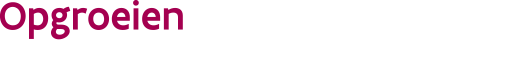 //////////////////////////////////////////////////////////////////////////////////////////////////////////////////////////////////Meerdere besmettingen in kinderopvang of buitenschoolse opvangCLUSTERBeste ouder,Er zijn nu 4 of meer personen met COVID-19 (of 25% van de groep) in de opvang binnen de 7 dagen = ‘cluster’.Wat nu?de groep sluit gedurende 5 dagenjouw kind gaat 5 dagen in quarantaine. Is een test nodig?Heeft uw kind geen symptomen, dan wordt het niet getest. Heeft uw kind wel symptomen? Je kan via de zelfassessment tool nagaan of jouw kind wel of niet getest moet worden. Je vindt deze tool op https://sat.info-coronavirus.be/nl/formulier/sat.Ben je bezorgd? Je kan telefonisch contact opnemen met je huisarts. Indien nodig ga je langs met de brief in bijlage.Meer informatieje kan de verantwoordelijke van de opvang bereiken op dit nummerVeelgestelde vragen en antwoorden over het coronavirus | Opgroeienwww.info-coronavirus.be Cluster in de opvangBRIEF VOOR DE HUISARTSGeachte collega,In de opvang van uw patiënt is er een cluster. Uw patiënt wordt daarom beschouwd als hoog-risicocontact.Uw patiënt moet 5 dagen in quarantaine en hoeft niet getest te worden als er geen symptomen zijn.De opvang blijft 5 dagen gesloten.Heeft uw patiënt symptomen, dan vragen we om toch een test af te (laten) nemen.
Alvast bedankt voor uw medewerking.Met vriendelijke groeten,Team adviserend artsen, medisch beleid, Opgroeien